Club Coaching Support across the province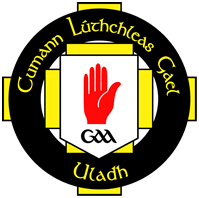 Club support is provided by coaching staff working in the counties across UlsterClub coaching support can be delivered in numerous ways:Assisting clubs with development of coaching planEstablishing a nursery programme (Gaelic Start) Helping clubs establish an effective club school linkCoach education workshops for club coaches at club venueSpecific age appropriate coaching guidance for the various teams within the club e.g. providing ideas for U8 coaches and then provide mentoring support for a number of weeks for those coachesPlease contact Games Development Manager in your county to avail of this coaching supportFor further information contact Diarmaid Marsden (Provincial Club Coaching and Games Development Officer) diarmaid.marsden.ulster@gaa.ie CountyGames Development Manager (GDMEmail addressMobile NumberAntrimCiara Ferryciara.ferry.gamesmanager.antrim@gaa.ie07545434967ArmaghDenis HollywoodDenis.hollywood.gm.armagh@gaa.ie07787534630CavanDermot McCabeGdm.cavan@gaa.ie00353872778653DerryChris Collinschris.collins.gamesmanager.derry@gaa.ie07843232208DonegalMick Murphymmurphygaa@hotmail.com00353870672016DownConor O’TooleDevelopmentmanager.down@gaa.ie07718991314FermanaghTeresa McNabbGdm.fermanagh@gaa.ie07714892209MonaghanPaul O’ConnorDevelopmentmanager.monaghan@gaa.ie00353868374827TyroneAnne DalyAnne.daly.gda.tyrone@gaa.ie07790190865